Konkurs dla uczniów szkół ponadpodstawowych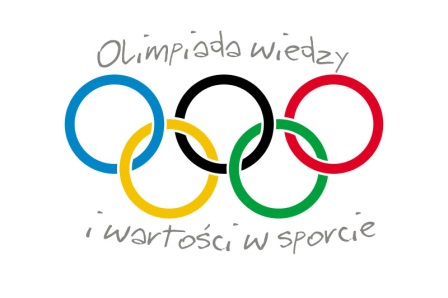 OLIMPIADA WIEDZY I WARTOŚCI W SPORCIE9 EDYCJA KONKURSU: PIŁKA NOŻNA. ETYKA I FAIR PLAY NA BOISKU I POZA NIM KONSPEKT LEKCJI Imię i nazwisko Nauczyciela: Szkoła: Klasa: Temat lekcji: Założenia edukacyjne Cel lekcji – wymagania ogólne: Cele szczegółowe – wiedza i umiejętności: Postawy:Metody pracy: Środki dydaktyczne:PrzebieG LEKCJI WprowadzenieCzynności organizacyjneSytuacja problemowa (życiowa, egzystencjalna)RozwinięcieZakończeniepodsumowaniepraca domowa (opcjonalnie)ZAŁĄCZNIKI 